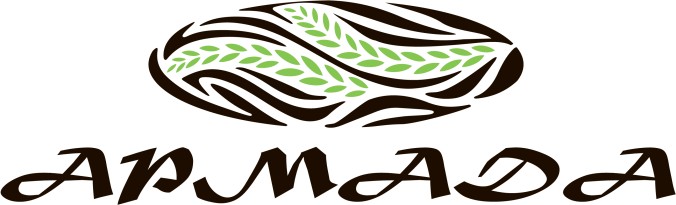 Поставка пищевого сырья ОПТОМ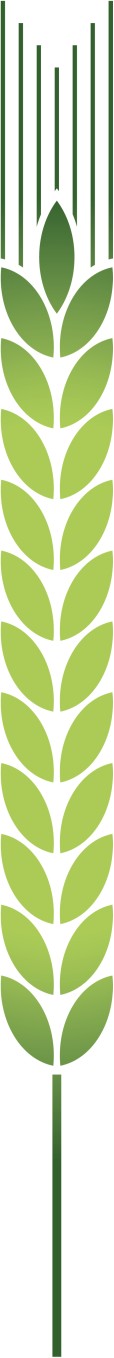 Крахмал картофельный ГОСТ – от 76 руб за кг    Крахмал ТУ картофельный (25кг) – от 58 руб за кг Крахмал кукурузный (25кг ) – от 54 руб за кгМука в/с (50 кг ) –  от 29,50 руб за кгМука пшеничная 1 сорт –  от 29 руб за кгМука ржаная обдирная (45 кг) – от 27 руб за кгМука кукурузная (45,25 кг) – от 31  руб за кгКрупа манная (50 кг) – от 34,60 руб за кг                                Молоко 1,5% ГОСТ (25кг) – договорная Молоко 1,5% ТУ (25кг) – от  115  руб за кг Молоко 26%  ГОСТ (25кг) –  договорная Молоко 26%  ТУ(25кг) –  от 125  руб за кг                                Сахарный песок (50кг) – от 69 руб за кг Масло подсолнечное (1л) – от 107 руб за 1лит                                          Соль экстра (50 кг) – от  20  руб за кгСоль нитритная 0,6 (25кг) – от  24 руб за кгСоль 1 помол (50 кг) – от 16  руб за кгЯичный порошок ГОСТ (20кг) –  от 860 руб за кгЯичный порошок ТУ  (20кг) – от  45 руб за кгот 30корЯйцо С1 (дес) –  договорная Яйцо СO (дес) –  договорнаяЯйцо С2 (дес) –  договорнаяДоставка от 1000 кг.Цены указаны с учетом НДС Адрес: г. Москва ул. Салтыковская, д. 8 . стр. 1.Так же осуществляется доставка по Москве, МО и до ТК .01  июля 2024 г.